Красноярск 2020                       СодержаниеВведениеТеоретическая  часть2.1. Краткая характеристика.2.2. Особенности внешнего вида семейства кошачьих.2.3. Отношение человека к кошке в разных странах мира.2.4. Язык жестов. 2.5. Язык тела кошек: основные секреты.2.6. Общение при помощи запаха.Практическая часть.Заключение.Список используемых источниковПриложения:Анкета «Как общается моя кошка (кот)»Результаты анкетирования (Порода,  возраст, клички  кошек, за которыми осуществлялось наблюдение)Обработка данных анкетирования.1.ВведениеКошек не любит только тот, кто еще не встретил свою кошку. Дебора А. ЭдварсКошка – мое самое любимое животное. К моему глубокому сожалению, я не могу завести дома любимого питомца, потому что у моего папы аллергия на кошачью шерсть. Поэтому, я с огромной радостью прихожу в гости к родным и друзьям, потому, что практически у всех есть дома кошки, и у меня появляется возможность пообщаться с этими удивительными животными. Образ любимого животного  постоянно присутствует в моих рисунках, поделках. «Кошачья» тема прочно заняла свое место при моем выборе канцелярских принадлежностей, игрушек, значков и магнитиков. Когда прихожу в гости к друзьям, родственникам, то часто не могу понять, чего хочет их кошка. Это очень странно: ведь они издают одни и те же звуки. Может быть, у каждой кошки есть свой язык? Или у всех кошек есть общий «кошачий язык»? Чтобы ответить на эти вопросы, я решил провести исследование. Помогать мне согласились мои одноклассники, родственники и друзья. Они будут наблюдать за поведением своих пушистых питомцев в одинаковых ситуациях, а результаты сообщат мне. Я проведу сравнительный анализ полученных данных и сделаю выводы.Цель: выяснить, есть ли у кошек свой «язык» общения с человеком.Задачи: Изучить теоретический материал о кошках, используя справочную, энциклопедическую литературу, ресурсы сети internet; Определить способы общения кошки с близким человеком; Провести анкетирование среди одноклассников, друзей, родственников, имеющих домашних кошек; Проанализировать результаты анкетирования, зафиксировать результаты. Сделать выводы я на основании полученных результатов исследования.Гипотеза: я предполагаю, что всех кошек существует определенный язык общения с хозяином.Основные методы исследования: - поиск и систематизация теоретического материала по теме исследования;- анкетирование;- сравнительный анализ полученных данных.Объект исследования: домашние кошки моих одноклассников, родственников, друзей.Предмет исследования: способы общения кошки с близким человеком.2. Теоретическая  часть.2.1.Краткая характеристика.Кошки – род млекопитающих, отряд хищников, семейство кошачьих. Длина тела от 40 до 180 см, длина от 18 до 90 см, т.е. размеры – от небольших до крупных. Голова круглая, хвост длинный. Конечности относительно длинные, пальцеходящие. Передние – 5 палые, задние – 4 палые.Все кошки – высокоспециализированные хищники. Одомашнивание животных произошло значительно позже, чем собаки. Считается, что этот маленький и своеобразный зверѐк был впервые приручен в Древнем Египте около 5 тыс. лет назад. Первое упоминание об этом имеется у греческого историка Геродота, жившего в V веке до н. э. Расселение кошки в нашей стране произошло в глубокой древности примерно в то же время , что и в Европе. Ещѐ до совсем недавнего времени, а именно точнее до конца XIX века кошка просто жила рядом с человеком. И только в начале XX века она становится объектом разведения. Разнообразие пород кошек велико. Всего в мире сейчас зарегистрировано около 400 пород и окрасов. В основном они делятся на такие большие группы: длинношерстные; полудлинношерстные; короткошерстные, сиамские, ориентальные.2.2. Особенности внешнего вида семейства кошачьих.Все кошачьи – хищники и питаются только мясом. У них острые когти и сильные челюсти с длинными клыками, с их помощью кошки убивают и разрывают добычу. Когти у многих кошек втягивающиеся, звери убирают их внутрь лапы. Это свойство позволяет когтям не затупляться. Усы кошек - видоизмененные волосы, у основания которых находятся нервные окончания, и потому они сверхчувствительны к прикосновению. Если отрезать у кошки усы, то этим поставишь ее в крайне неприятное положение: она делается беспомощной, обнаруживает заметное беспокойство и неуверенность, которые по мере отрастания усов пропадают.Большие чуткие уши улавливают звуки, недоступные человеческому уху. Они слышат малейший шорох на большом расстоянии и правильно оценивают его происхождение. Зрачки круглых глаз расширяются, для того чтобы впустить максимальное количество света. Отражающий слой на дне глаза усиливает свет.2.3. Отношение человека к кошке в разных странах мира.Кошки тысячелетиями живут рядом с человеком, и со временем они приобрели особое значение в разных странах мира. Где-то кошки стали символами, а где-то — едва ли не объектами поклонения. Где же кошки являются всеобщими любимцами?Греция и КипрМатериковая и островная Греция, а также Кипр — это настоящий рай для кошек, где эти животные хозяйничают по полной. И пускай там их не превозносят до уровня божеств, как это было, например, в Древнем Египте, зато в этих странах кошек уважают и любят. Пройдясь даже по небольшим городкам, можно без труда найти места для кормления кошек.Средиземноморский климат позволяет им чувствовать себя комфортно в любое время года, а потому эти кошки гуляют сами по себе и не нуждаются в крыше над головой. Поэтому там так много счастливых бездомных кошек.ЯпонияЗдесь кошек обожают настолько, что эта страсть может удивить неподготовленного человека. В японском астрологическом календаре даже есть Год Кота, а в разных частях Японии есть храмы, посвященные почитанию кошек. В Токио есть мост Некомотабаси — по легенде он посвящен кошке, которая украдкой таскала мелкие ценности у ростовщика, чтобы помочь своей бедной хозяйке. Японская мифология полна различных легенд о том, как кошки помогают и приносят удачу тем, кто к ним хорошо относится и заботится о них. Более того, каждый год 22 февраля японцы отмечают День кошек, а дата выбрана неслучайно: три двойки подряд на японском языке звучат примерно как «нян-нян-нян», а это что-то вроде «мяу» в России. Кстати, именно в Японии изобрели кошек-роботов. СШАНа сегодняшний день именно в США проживает рекордное количество кошек: по последним данным, американцы держат более 76 миллионов кошек. Они по праву считаются настоящими кошачьими фанатами: в каждой третьей семье в США живет кошка или кот, а зачастую даже не один питомец. Кстати, для сравнения: в России кошек более чем в 6 раз меньше — всего 12 миллионов. В США на 1 тыс. американцев приходится 237 кошек — рекордное число.Кстати, этим летом мэром одного из американских городков была избрана кошка по кличке Сладкий Тортик.ИсландияВ этой северной стране завести питомца — целый квест. Например, житель многоквартирного дома, пожелавший завести кошку или собаку, должен получить на это согласие абсолютно всех соседей и гарантировать, что новый житель не доставит никому дискомфорта. Там это по-настоящему ответственно, поэтому кошки, которым посчастливилось стать частью семьи, живут в Исландии очень хорошо. Они всегда сыты, всегда в тепле и уюте.Кстати, исландцы ответственно подходят еще и к рациону любимцев: кошки в Исландии не избалованы лакомствами и едой со стола, они питаются исключительно сбалансированными рационами — промышленными готовыми кормами. Правда, это нередко подталкивает кошек на подвиги и на охоту. К счастью, Исландия считается страной, свободной от бешенства, а потому островитяне спокойны за своих кошек.РоссияВ нашей стране кошки крайне популярны, их даже больше, чем собак. 1 марта празднуется День кошек в России. По данным Всероссийского центра изучения общественного мнения (ВЦИОМ), кошки живут дома у 37% россиян. И в основном это беспородные животные (29%) — породистых кошек в России заводят реже (8%). Возможно, это связано с тем, что многие подбирают бездомных животных или принимают решение взять любимца из приюта.В России кошки играют важную роль: во время Великой Отечественной войны они совершили подвиг, когда помогли спасти блокадный Ленинград от нашествия грызунов, уничтожавших запасы провианта. В разных городах по всей стране кошкам установлены памятники, открываются музеи и всевозможные заведения с кошками и для кошек. 2.4. Язык жестов.Кошки не умеют разговаривать, потому что им это совершенно не нужно. Они вполне способны выразить все свои эмоции и при помощи языка тела и мимики.Как понять язык кошек? Это совсем не сложно, главное, иметь немного наблюдательности. Основная группа жестов связана с такой процедурой, как вылизывание. Оно означает не только желание умываться, это своеобразный язык кошек, с помощью которого они могут демонстрировать:замешательство – кошка начинает вылизывать себя, когда ее отругали (это лучшее время для общения с животным и примирения!); хорошее настроение – кошка начинает облизывать руку хозяина; поиск ласки – кот осторожно вылизывает руку владельца и пытается забраться к нему на колени;скуки – кошка вылизывает себя чересчур затянутыми, глубокими и интенсивными движениями: таким образом она просит ее приласкать или поиграть с ней; готовность к дрессировке – кошка моется рационально и аккуратно и способна воспринять несколько команд от хозяина. Помимо вылизывания язык кошек предполагает еще и всевозможные движения телом и хвостом. Самое распространенное среди них – трение об ноги хозяина. Таким образом кошка выражает любовь, а также может просить что-либо. Если же кошка трется о ваше лицо мордочкой и тычется носом в щеки или губы, это выражает крайнюю степень ее любви и признательности. Что же касается хвоста, то он может находиться в нескольких положениях:- взметается вверх – кошка взволнована, но не сердится и не испугана;- слегка опущен вниз – кошка слегка напугана или же недовольна (например, своей едой), в таком состоянии ее лучше оставить в покое;- низко опущен – кошка сильно испугана или несчастна;- активно подергивается – кошка хочет побыть одна (если подергивается только кончик хвоста, это крайняя степень озабоченности животного);- распушен – кошка готовится к нападению;- зажат между лапами – кошка боится.2.5. Язык тела кошек: основные секреты.Следует следить и за положением тела кошек, которое также может выражать эмоции вашего питомца. Так, о расслабленности, но при этом и внимательности кошки говорит прямая спина и поднятая голова. Если же кот сидит немного боком, это свидетельствует о том, что он напуган. Оскаленный и сердитый кот анфас собирается нападать, а если вдруг он припал к земле с мрачным видом, значит передумал это делать. Аналогичным образом можно трактовать знаки, которые кошка дает глазами. Внимание кошки выражает прямой и открытый взгляд, направленный прямо на вас. В то же время, если кот уставился на вас чересчур откровенно, это выражает вызов и требование соблюдать дистанцию. Если же глаза полузакрыты, кошка осторожничает, а если и вовсе стали как узкие щелочки – кошка уверена в себе и насторожена. Также стоит осторожничать, если у кошки круглые зрачки и безумный взгляд – это выражает страх животного, при котором оно себя не контролирует. Но если кот смотрит на вас, припав к земле, никакой опасности нет, он просто выражает преданность. Наконец, язык жестов кошек предполагает также общение при помощи лап. Если кот трется о вас лапкой или мягко массирует ею вашу руку, он таким образом демонстрирует удовлетворение и довольство. Если же кошка тянетлапой за одежду или даже дерется, значит, она что-то просит, включая любовь и ласку. Но самой сильной демонстрацией любви является объятие лапками. Также очень сильная эмоция выражается, когда кошка ложится на спинку – если она подставляет вам живот, значит она вам всецело доверяет и любит, поэтому в таком положении ее обязательно следует погладить и приласкать – кошка будет вам очень благодарна!2.6. Общение при помощи запаха.Кошки метят хозяина при помощи специальных желез, находящихся на их подбородке, лбу и губах. Эти железы выделяют особый запах, и чтобы оно остался с вами надолго, кошка обязательно незаметно потрется в какую-либо часть вашего тела. Она может использовать для этого: приветственный жест - животное обязательно потычется в вас мордочкой утром или после вашего долгого отсутствия; движения вокруг ваших ног – кошка трется о ноги, максимально прижимаясь к ним, чтобы оставить запах; незаметные жесты, которые хозяин принимает за обычное обнюхивание,– кошка осторожно касается вас язычком и губами, оставляя свои запахи на вашей коже. В результате, вы получаете целый комплекс запахов, которые незаметно сопровождают вас повсюду, постоянно напоминая вам о вашей любимице. Кстати, кошки считают, что вы тоже оставили им в «напоминание» свой запах, когда гладили их. Еще один способ общения при помощи запаха, который не слишком приятен для хозяина кошки – царапание. Именно так кошка оставляет свой запах, который выделяют пахучие железы, находящиеся на подушечках лап.3. Практическая часть. Для того, чтобы подтвердить или опровергнуть положение выдвинутой мною гипотезы, мне необходимо провести исследование. В качестве основного метода исследования я использовал анкетирование. Мною была подготовлена анкета (Приложение 1), на вопросы которой, я предложил ответить моим одноклассникам, родственникам и друзьям. Таким образом, в анкетировании приняло участие 16 человек, имеющих домашних кошек  на протяжении длительного времени, что позволяет собрать наиболее достоверные и точные результаты наблюдения за поведением своего питомца. В результате обработки полученных данных при анкетировании, мною зафиксировано:Самому юному участнику исследования 4 месяца, самому взрослому – 14 лет. Большинство кошек не имеет породы, однако присутствуют и единичные представители таких пород кошек, как английский керл, бобтейл. Примечательно, что в основном ребята выбрали обычные клички для своих питомцев (Вася, Муся, Мурзик и др.), но для породистых кошек были выбраны соответствующие клички (Фокс, Черчиль, Веста).  Данные о породе и возрасте кошек, за которыми осуществлялось наблюдение, представлены в Приложении 2. На большинство вопросов анкеты было получено до 11 одинаковых ответов, что говорит о схожести многих моментов в поведении питомцев. Например, ребята отмечают, что если кошка злится, то она кусается и царапается, а если она просит погладить, то в большинстве случаев, запрыгивает на руки. Но также имеются ответы, которые характерны только  для 1-2 питомцев. Обработка данных анкетирования представлена в Приложении 3. 4.Заключение Таким образом, изучив особенности поведения кошек в ходе проведенного исследования, можно сделать следующие выводы:«Кошачий» язык существует, так как у многих кошек наблюдалось одинаковое поведение в одинаковых ситуациях.«Кошачий» язык – это не только звуки, которые издают животные, но и мимика, запахи, жесты.Однако не все кошки ведут себя одинаково в одних и тех же ситуациях. Возможно, это говорит о том, что у  каждой кошки есть свой характер.Эта работа позволила мне лучше узнать особенности поведения кошек. Теперь, общаясь с любимыми животными, я буду  лучше их понимать. В дальнейшем, я планирую подготовить сообщение для своих одноклассников, в котором расскажу, о том, как можно понимать кошачий язык, чтобы любимый питомец  был счастливым!5. Список используемых источников.1.http//vsookoshkax.ru 2.https://maumur.ru3.https:////petstory.ru/Детская энциклопедия «Всё о кошках», «Махаон», 2017.Детская энциклопедия «Что? Зачем? Почему?», ООО «Харвест», 2018.                                                                                                                   Приложение 1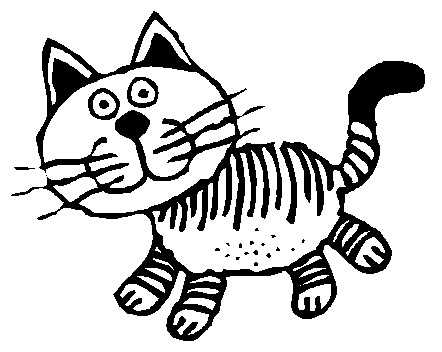 Анкета «Как общается моя кошка (кот)»Фамилия, имя хозяина питомца________________________________________Кличка питомца, порода, возраст _______________________________________Инструкция: прочитайте вопрос и отметьте  ответ, подходящий именно вашему питомцу.Благодарю за помощь!!!Приложение 2.Приложение 3.Количественная обработка полученных данныхНазвание секцииПолное название темы работыСуществует ли кошачий язык?Место выполнения работыг. КрасноярскНаименование образовательного учреждения, в котором обучается авторМАОУ СШ№ 55ФИО автора, классШульга Ярослав Федорович3г классФИО руководителя работыПетрова Анастасия Александровнаe-mail,       контактный телефон руководителяКак ведет себя моя кошка (кот), когда здоровается:Как ведет себя моя кошка (кот), когда здоровается:Как ведет себя моя кошка (кот), когда здоровается:Как ведет себя моя кошка (кот), когда здоровается:атрется о ногивобнюхиваетбтрогает лапкойгвыбегает навстречуКак ведет себя моя кошка (кот), когда просит еду:Как ведет себя моя кошка (кот), когда просит еду:Как ведет себя моя кошка (кот), когда просит еду:Как ведет себя моя кошка (кот), когда просит еду:атрогает меня лапкойвмяукаетбтрется о ногигбежит к мискеКак ведет себя моя кошка (кот), когда просится гулять:Как ведет себя моя кошка (кот), когда просится гулять:Как ведет себя моя кошка (кот), когда просится гулять:Как ведет себя моя кошка (кот), когда просится гулять:аскребется у дверивмяукает у дверибстоит у двери4. Как ведет себя моя кошка (кот), когда хочет поиграть:4. Как ведет себя моя кошка (кот), когда хочет поиграть:4. Как ведет себя моя кошка (кот), когда хочет поиграть:4. Как ведет себя моя кошка (кот), когда хочет поиграть:абегает и кувыркаетсявкатает мяч или другой предметббьет лапой по ногам гне проситдкусаетсякусаетсякусается5.Как ведет себя моя кошка (кот), когда злится:5.Как ведет себя моя кошка (кот), когда злится:5.Как ведет себя моя кошка (кот), когда злится:5.Как ведет себя моя кошка (кот), когда злится:акусается и царапаетсявфыркаетбприжимает уши и нападаетгбыстро машет хвостом6. Как ведет себя моя кошка (кот), когда пугается6. Как ведет себя моя кошка (кот), когда пугается6. Как ведет себя моя кошка (кот), когда пугается6. Как ведет себя моя кошка (кот), когда пугаетсяаубегаетвподпрыгивает, шерсть дыбомбпрячетсягвыгибает спину и шипитдприжимает уши и хвостприжимает уши и хвостприжимает уши и хвост7. Как ведет себя моя кошка (кот), когда просит погладить:7. Как ведет себя моя кошка (кот), когда просит погладить:7. Как ведет себя моя кошка (кот), когда просит погладить:7. Как ведет себя моя кошка (кот), когда просит погладить:асадится у ног и смотритвмурлычетбтрется о рукигне любит, когда гладятдзапрыгивает на рукизапрыгивает на рукизапрыгивает на руки8.     Как ведет себя моя кошка (кот), когда хочет чтобы не беспокоили8.     Как ведет себя моя кошка (кот), когда хочет чтобы не беспокоили8.     Как ведет себя моя кошка (кот), когда хочет чтобы не беспокоили8.     Как ведет себя моя кошка (кот), когда хочет чтобы не беспокоилиафыркаетвне обращает вниманиябубегаетгпрячется9. У моего питомца есть вот такие привычки:9. У моего питомца есть вот такие привычки:9. У моего питомца есть вот такие привычки:9. У моего питомца есть вот такие привычки:ависит на ковревдерется с чужими котамибспит со мнойгвыпрашивает вкусненькоедсидит на стуле за кухонным столомелюбит смотреть в окно№Порода питомцаВозраст Кличка 1Английский керл 4 годаФокс2Сиамская 10 летТася3Сиамская4 месяцаВася4Безпородная8 месяцевВасилиска5Безпородная3 годаТом6Безпородная5 летМуся7Безпородная8 летМаруся8Безпородная5 летТупик9Британская голубая6 летЧерчиль10Британская голубая4 годаМасик11Британская голубая3,5 годаАгуша12Бобтейл3 годаВеста13Сибирская8 летШеогарат14Сибирская2 годаМаня15Сибирская7 летМурзик16Сибирская14 летМитя